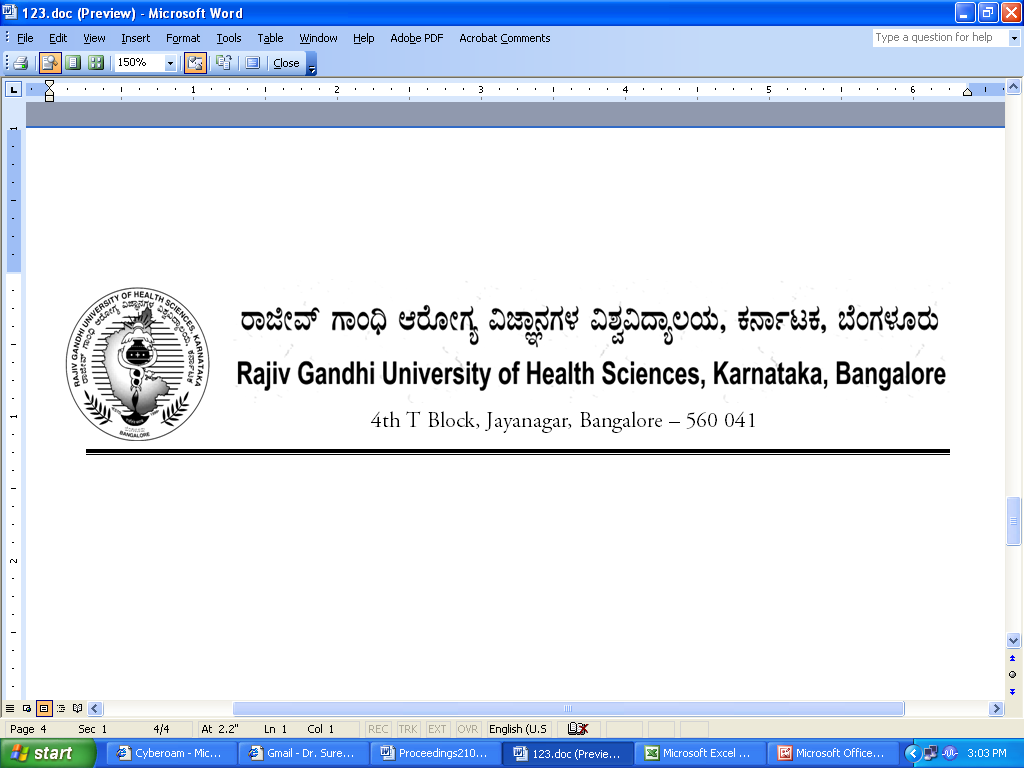 Ref: R[E]/PG-Allied/April-2018 						Date:16.03.2018CORRIGENDUM ~ ~ ~ ~With reference to the above, please read the last date for payment of examination fee without fine at SL.No.2 in the Fee Notification as 22.03.2018 instead of 15.03.2018 for Post Graduate Allied Health Sciences and BPH CoursesThanking you     By Order            Sd/-Dr. M.K. RameshRegistrar (Evaluation)To. All the Principals of affiliated college to RGUHS having PG Allied & BPH CoursesSub:Conduct of Post Graduate Examination of AYUSH, M.Sc Nursing, MPT and  Allied Health Sciences  during April-2018Ref:R[E]/PG-Allied/April-2018 dated  03.02.2018R[E]/PG-Allied/April-2018, dated 07.02.2018